T.C.Didim KaymakamlığıYazı İşleri MüdürlüğüSayı  :230								Konu :Basın Bülteni			BASIN BÜLTENİ	Erzurum Ağır Ceza Mahkemesince “(2) şahsı Kasten Öldürme” suçundan aranması bulunan  M. G. isimli şahsın yakalanmasına yönelik Müdürlüğümüz Asayiş Büro Amirliği ekiplerince yapılan çalışmalar neticesinde;	01 Eylül 2020 günü sabah saatlerinde yapılan operasyon ile ikametinde yatakların altına gizlenmiş vaziyette bulunan şahıs gözaltına alınarak, yapılan sorgusunda *36 yıl 8 ay* kesinleşmiş hapis cezasının olduğu anlaşılmış olup, sevk edildiği adli mercilerce tutuklanarak cezaevine teslim edilmiştir.	Kamuoyuna duyurulur.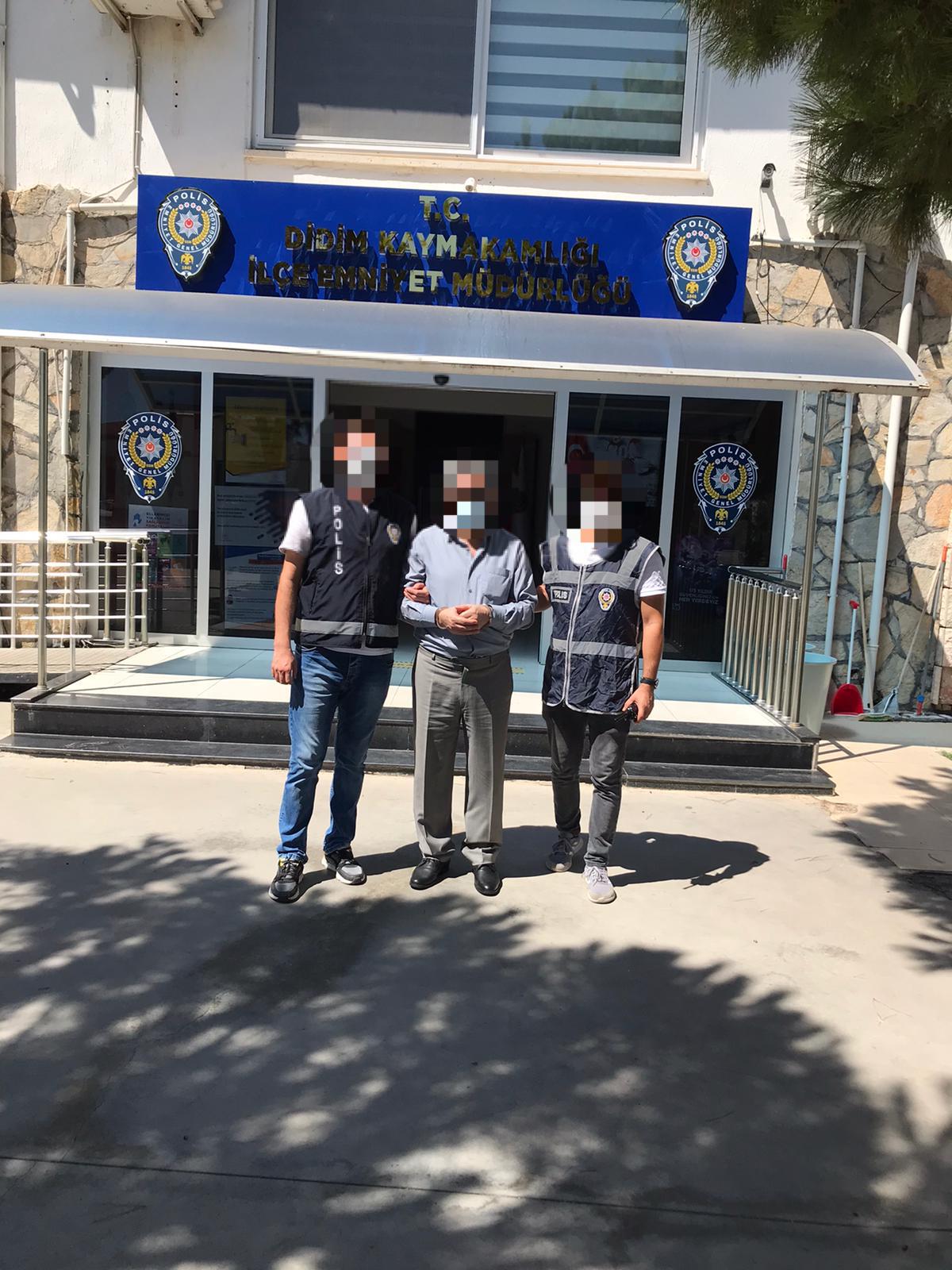 